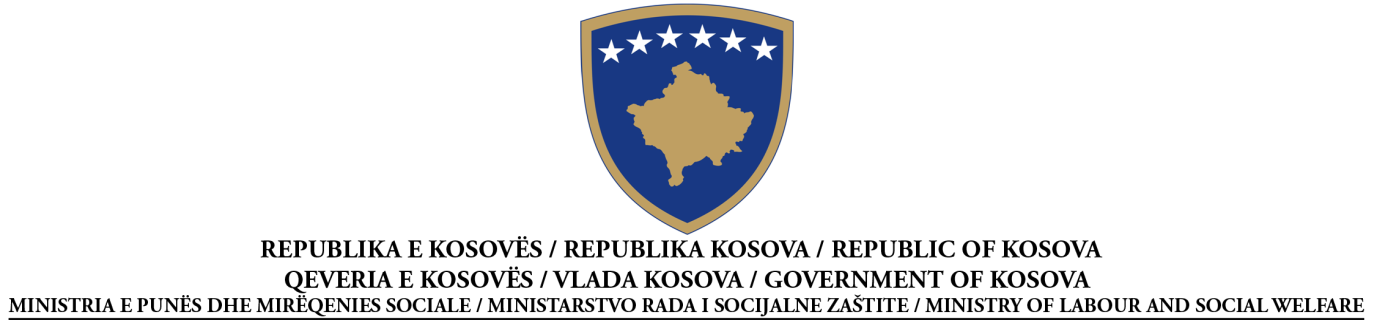 NJOFTIMI PËR ANULIMIN E AKTIVITETIT TË PROKURIMITSipas Nenit 62 të Ligjit No. 04/L-042 të Prokurimit Publik në KosovëData e përgatitjes së njoftimit:  15/04/2015Ky njoftim është përgatitur në GJUHËT:NENI I: AUTORITETI  KONTRAKTUESI.1) EMRI DHE ADRESA E AUTORITETIT KONTRAKTUES (AK)Autoriteti kontraktues kryen blerje në emër të autoriteteve të tjera kontraktuese     NENI II: LËNDA E KONTRATËSII.1)PËRSHKRIMINENI III: PROCEDURAIII.1) LLOJI I PROCEDURËS     E hapur                     III.2) KRITERET E DHËNIESIII.3) INFORMACIONET ADMINISTRATIVESECTION IV: ANULIMI I PROCEDURËSSECTION V: INFORMACIONET PLOTËSUESEV.1) ANKESATV.1.1) ADRESA E ORGANIT SHQYRTUES TË PROKURIMIT (OSHP)V.2) INFORMACIONET SHTESËNr. i prokurimit209015004111 ShqipSerbishtAnglishtEmri zyrtar: “[Ministria e Punës dhe Mirëqenies Sociale]”Emri zyrtar: “[Ministria e Punës dhe Mirëqenies Sociale]”Emri zyrtar: “[Ministria e Punës dhe Mirëqenies Sociale]”Emri zyrtar: “[Ministria e Punës dhe Mirëqenies Sociale]”Adresa Postare: “[Rruga e UÇK”Adresa Postare: “[Rruga e UÇK”Adresa Postare: “[Rruga e UÇK”Adresa Postare: “[Rruga e UÇK”Qyteti:  “Prishtinë]”Kodi postar: “[10 000]”]”Kodi postar: “[10 000]”]”Vendi: Prishtinë]”Personi kontaktues: “[Azemine Reçica]”Personi kontaktues: “[Azemine Reçica]”Telefoni: “038/200/26 050 ose 200/26/031]”]”Telefoni: “038/200/26 050 ose 200/26/031]”]”Email: “[Azemine.recica@rks-gov.net]”]”Email: “[Azemine.recica@rks-gov.net]”]”Faksi: “[038/212/831]”Faksi: “[038/212/831]”Adresa e Internetit (nëse aplikohet):Adresa e Internetit (nëse aplikohet):“[shëno web e AK]”“[shëno web e AK]”PoJoII.1.1) Titulli i kontratës i dhënë nga autoriteti kontraktues: Llot-1,  Furnizim me material të ndryshëm shpenzues për zyre”,II.1.1) Titulli i kontratës i dhënë nga autoriteti kontraktues: Llot-1,  Furnizim me material të ndryshëm shpenzues për zyre”,II.1.1) Titulli i kontratës i dhënë nga autoriteti kontraktues: Llot-1,  Furnizim me material të ndryshëm shpenzues për zyre”,II.1.2)  Lloji i kontratës dhe lokacioni i punëve,  vendi i dorëzimit apo realizimit(shërbime)II.1.2)  Lloji i kontratës dhe lokacioni i punëve,  vendi i dorëzimit apo realizimit(shërbime)II.1.2)  Lloji i kontratës dhe lokacioni i punëve,  vendi i dorëzimit apo realizimit(shërbime)   Punë        Furnizime    Shërbime Ekzekutim Plani dhe ekzekutimi Realizimi, në çfarëdo mënyre, të punës, përgjegjës me kërkesa  Blerja Qira financiare (lizing) Qira Blerje me këste Një kombinim i këtyreVendi apo vendndodhja kryesore e  punëve______________________________________________Vendi kryesor i dorëzimitMinistria e Punës dhe Mirëqenies Sociale.-Qendrat Regjionale Vendi kryesor i realizimit_II.1.3) Njoftimi përfshinë Një kontratë publikeKrijimin e kontratës publike kornizëII.1.3) Njoftimi përfshinë Një kontratë publikeKrijimin e kontratës publike kornizëII.1.3) Njoftimi përfshinë Një kontratë publikeKrijimin e kontratës publike kornizëII.1.4) Përshkrimi i shkurtër i lëndës së kontratësLlot-1 “Furnizim me material të ndryshëm shpenzues për zyre”,Lënda e kontratës është “Furnizim me material shpenzues për zyre", sipas kërkesave teknike të Specifikimin Teknik të dosjes se këtij tenderi (për më gjerë referoju Aneksit 1 të Dosjes se këtij Tenderi).II.1.4) Përshkrimi i shkurtër i lëndës së kontratësLlot-1 “Furnizim me material të ndryshëm shpenzues për zyre”,Lënda e kontratës është “Furnizim me material shpenzues për zyre", sipas kërkesave teknike të Specifikimin Teknik të dosjes se këtij tenderi (për më gjerë referoju Aneksit 1 të Dosjes se këtij Tenderi).II.1.4) Përshkrimi i shkurtër i lëndës së kontratësLlot-1 “Furnizim me material të ndryshëm shpenzues për zyre”,Lënda e kontratës është “Furnizim me material shpenzues për zyre", sipas kërkesave teknike të Specifikimin Teknik të dosjes se këtij tenderi (për më gjerë referoju Aneksit 1 të Dosjes se këtij Tenderi).II.1.5) Klasifikimi i Fjalorit të Përgjithshëm të Prokurimit (FPP)21⁭.0⁭0⁭0.⁭0⁭.0⁭0⁭-3⁭II.1.5) Klasifikimi i Fjalorit të Përgjithshëm të Prokurimit (FPP)21⁭.0⁭0⁭0.⁭0⁭.0⁭0⁭-3⁭II.1.5) Klasifikimi i Fjalorit të Përgjithshëm të Prokurimit (FPP)21⁭.0⁭0⁭0.⁭0⁭.0⁭0⁭-3⁭ Çmimi më i ulëtIII.3.1) Publikimet paraprake në lidhje me kontratën e njëjtëNjoftimi paraprak    ___PO__________________________________Njoftimi për kontratë     ________13.02.2014__________________Publikimet e tjera (nëse aplikohen)  ______________________________IV.1) Data e vendimit mbi anulimin e procedurës ____15.04.2014___________ IV.2) Numri i tenderëve të pranuar _____9________IV.3) Arsyeja e anulimit të procedurës së prokurimit publik:pas hapjes së tenderëve  një shkelje e LPP-se ka ndodhur apo do të ndodh në proceduren e prokurimit, e cila nuk mund të rregullohet apo të parandalohet përmes një amendamenti ligjor të kushteve të           prokurimit;      një dispozitë në Ligjin e Prokurimit Publik kërkon anulimin e aktivitetit të prokurimit;    të gjithë tenderët e përgjegjshëm përmbajnë çmime të cilat në mase substanciale e tejkalojnë buxhetin e autoritetit kontraktues për aktivitetin e prokurimit; para hapjes së tenderëve  Ndërprerja e aktivitetit të prokurimit është i nevojshëm për shkak të ngjarjeve dhe/apo arsyeve objektive dhe të demonstrueshme të cilat janë jashtë kontrollit të autoritetit            kontraktues dhe të cilat kanë qenë të paparashikueshme në kohën e inicimit të aktivitetit të          prokurimit.Çdo palë e interesuar mund të bëjë ankesë tek Organi Shqyrtues i Prokurimit në bazë të dispozitave të Pjesës IX të Ligjit nr. 04/L-042, Ligji për Prokurimin Publik në Kosovë.Emri zyrtar: Organi Shqyrtues i ProkurimitEmri zyrtar: Organi Shqyrtues i ProkurimitEmri zyrtar: Organi Shqyrtues i ProkurimitAdresa e OSHP-së:  Rruga, GaribaldiAdresa e OSHP-së:  Rruga, GaribaldiAdresa e OSHP-së:  Rruga, GaribaldiQyteti: PrishtineQyteti: PrishtineKodi postar:Adresa elektronike (nëse aplikohet):Adresa elektronike (nëse aplikohet):Adresa elektronike (nëse aplikohet):Personi kontaktues:E-mail:E-mail:Telefoni:Faksi:Faksi:Shto informacione tjera: